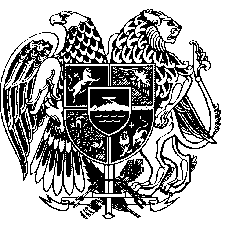 Ð²Ú²êî²ÜÆ   Ð²Üð²äºîàôÂÚ²Ü  ²¼¶²ÚÆÜ  ²Üìî²Ü¶àôÂÚ²Ü  Ì²è²ÚàôÂÚ²Ü  îÜúðºÜÆ Ð ð ² Ø ² Ü21.02.2020թ.			                         	                                                           N 20 - ԱԵՐԵՎԱՆՀԱՅԱՍՏԱՆԻ ՀԱՆՐԱՊԵՏՈՒԹՅԱՆ ԱԶԳԱՅԻՆ ԱՆՎՏԱՆԳՈՒԹՅԱՆ ԾԱՌԱՅՈՒԹՅԱՆ ՏՆՕՐԵՆԻ 2018 ԹՎԱԿԱՆԻ ՀՈՒՆԻՍԻ 20-Ի N 28-Ա ՀՐԱՄԱ-ՆՈՒՄ ՓՈՓՈԽՈՒԹՅՈՒՆՆԵՐ ԿԱՏԱՐԵԼՈՒ ՄԱՍԻՆՀիմք ընդունելով «Նորմատիվ իրավական ակտերի մասին» օրենքի   33-րդ և 34-րդ հոդվածները և ղեկավարվելով Հայաստանի Հանրապետության վարչապետի 2018 թվականի հունիսի 28-ի N 860-Լ որոշմամբ հաստատված Հայաստանի Հանրապետության ազգային անվտանգության ծառայության կանոնադրության 21-րդ կետի 15-րդ ենթակետով՝ՀՐԱՄԱՅՈՒՄ ԵՄ`1. Հայաստանի Հանրապետության ազգային անվտանգության ծառայության տնօրենի 2018 թվականի հունիսի 20-ի «Հայաստանի Հանրապետության ազգային անվտանգության ծառայության համակարգում «Ազդարարման համակարգի մասին» Հայաստանի Հանրապետության օրենքի կիրարկումն ապահովող միջոցառումների մասին» N 28-Ա հրամանի 2-րդ, 5-րդ, 6-րդ, 7-րդ, 8-րդ, 9-րդ, 10-րդ, 13-րդ և 14-րդ կետերում «տեսչական» բառը փոխարինել «ներքին անվտանգության» բառերով:2. Հրամանը ծանոթացնել Հայաստանի Հանրապետության ազգային անվտանգության ծառայության տնօրենի տեղակալներին, կենտրոնական մարմինների և մարզային վարչությունների ամբողջ անձնակազմին:Տնօրենի պարտականություններիժամանակավոր կատարող, գնդապետ  			                   Է. ՄԱՐՏԻՐՈՍՅԱՆ                          